Board of Library TrusteesAGENDATuesday, March 12, 20197:00 p.m.Conference RoomCall to order and opening remarks  Approval of minutes of February19, 2019FY2019 Appropriations Report Library Director’s ReportBuilding update Presentation of Building and Space Planning Survey results Recommendation to post an RFP in order to retain a building consultant Presentation of the Proposed FY2020 Budget to the Town’s Appropriations Committee on March 14, 2019Committee Reports: Administrative Committee – no report Long Range Planning Committee – no report Building and Grounds Committee Technology Committee 150th Anniversary Committee: 150th Jubilee on April 6, 2019Development Committee:Update on 2018 annual appeal mailing and donor recognition Next steps in fundraising & development plan  Next steps on planned giving programDate of next meeting: April 9, 2019  Any other business that may come before the BoardAdjournment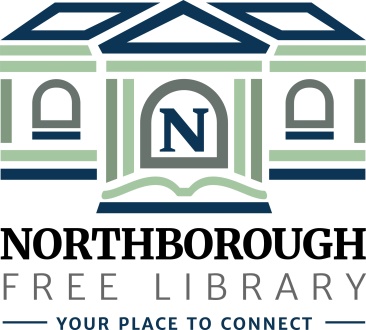 Northborough Free Library34 Main StreetNorthborough, MA 01532-1997Phone: (508) 393-5025www.northboroughlibrary.org